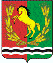 АДМИНИСТРАЦИЯМУНИЦИПАЛЬНОГО ОБРАЗОВАНИЯ  МОЧЕГАЕВСКИЙ СЕЛЬСОВЕТ АСЕКЕВСКОГО РАЙОНА ОРЕНБУРГСКОЙ ОБЛАСТИП О С Т А Н О В Л Е Н И Е14.09.2022	                            с.Мочегай       	                                          № 26- пО присвоении   адреса жилому  дому1.В связи с проведенной инвентаризацией и уточнением адресов объектов, расположенных на улице Школьная с. Мочегай  Асекеевского района Оренбургской области, присвоить  адрес жилому дому , село Мочегай Мочегаевский сельский совет Асекеевского района Оренбургской области , принадлежащего Гусевой Валентине Александровне  на  адрес : РФ, Оренбургская область, муниципальный район Асекеевский  ,сельское поселение Мочегаевский сельсовет, село Мочегай , улица Школьная, дом 13 а с кадастровым номером 53:05:1301001:2202.Постановление  вступает в силу со дня его подписания.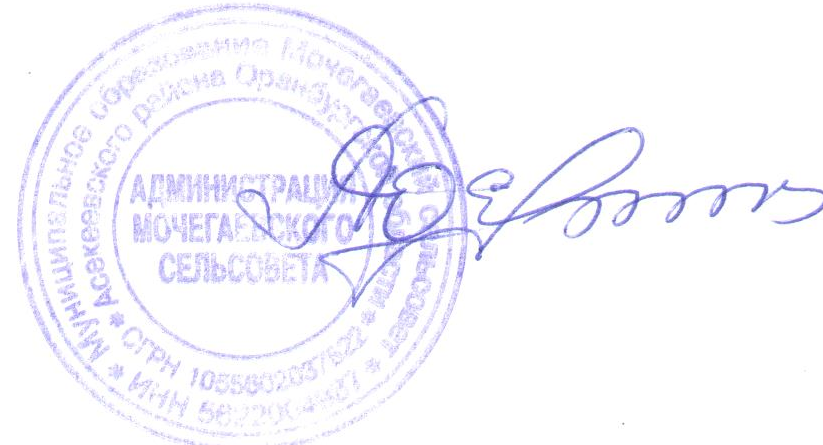 Глава администрации                                                                Ю.Е.Переседов